2nd Floor		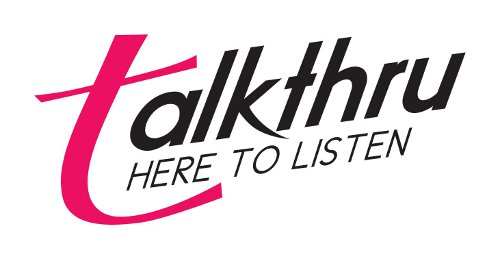 Revenue ChambersSt Peter’s StreetHuddersfieldHD1 1DLREFERRAL  FORM*We are a counselling organisation. We offer clients information on all the options and are well-resourced to provide both immediate and long term support as necessary, directing to other agencies as appropriate. We are not able to refer directly for termination.CLIENT NAMEDATEDATEDATECLIENT ADDRESSD.O.BMALECLIENT ADDRESSD.O.BFEMALECLIENT ADDRESSREFERRED BYREFERRED BYREFERRED BYCLIENT ADDRESSAGENCYAGENCYAGENCYCLIENT ADDRESSCONTACT NOCONTACT NOCONTACT NOPOSTCODEGP NAMEGP POSTCODEGP NAMEGP POSTCODEGP NAMEGP POSTCODECONTACT NUMBEROTHER AGENCIES INVOLVED?OTHER AGENCIES INVOLVED?OTHER AGENCIES INVOLVED?